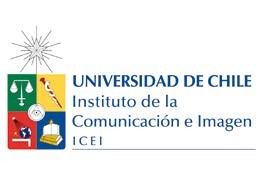 PERFILES DE COLABORADORES ACADÉMICOSPRIMER SEMESTRE 2018FORMACIÓN BÁSICACurso: Sujeto, Creación y Producción de Conocimiento en Comunicación – 3 secciones Profesores: María Cecilia Bravo, Cristian Cabello y José Miguel LabrínEl colaborador o colaboradora académica debe manifestar un alto interés y motivación por el enfoque y los contenidos del curso. Se requiere compromiso y responsabilidad en el transcurso de su desempeño con la/el docente y los estudiantes. Además, deberá ser proactivo/a y contar con habilidades didácticas, pedagógicas, sociales, colaborativas y comunicacionales. Por otra parte, será necesario el interés por la lectura y la experiencia y participación en proyectos de creación artística y/o comunicacional o de extensión. Deberá saber utilizar U-cursos y tener un promedio no inferior a 6.0.Curso: Industrias Culturales – 1 secciónProfesor: Felipe EspinozaEl colaborador o colaboradora deberá tener un especial interés por temas teórico-prácticos y deberá manejar conceptos de economía política de la cultura y de teorías sociológicas contemporáneas. Como colaborador, deberá demostrar responsabilidad y compromiso con el proceso pedagógico y colaborar en las actividades prácticas. Se valorará la puntualidad y el cumplimiento de fechas clave. Además, el estudiante deberá tener nota no inferior a 6,0 en las asignaturas de  "Cultura de Masas e Industria Cultural" y "Estudios culturales”.Curso: Fundamentos en Investigación en Comunicación e Imagen -1 secciónProfesor: Dino PancaniEl colaborador o colaboradora deberá tener un especial interés por la investigación académica en el campo de la comunicación. El estudiante deberá conocer las principales matrices epistemológicas y trabajar en su carácter interdisciplinario. Como colaborador, deberá demostrar responsabilidad, proactividad y compromiso con el proceso pedagógico. Además, el estudiante deberá tener nota no inferior a 6,0 y deberá tener experiencia e interés en el trabajo grupal.Curso: Teoría Crítica - 2 seccionesProfesora: Pierina Ferretti El colaborador o colaboradora deberá tener un marcado interés por los contenidos de la asignatura (bibliografía y temáticas) y una genuina voluntad de colaborar en el proceso de aprendizaje de sus compañeros. Deberá ser responsable y puntual en el cumplimiento de sus tareas y haber obtenido como promedio de la asignatura una nota no inferior a 6,0. Se solicitarán, además, dos colaboradores (1 por sección).FORMACIÓN ESPECIALIZADA DE PERIODISMOCurso: Lenguaje Escrito y Redacción- 4 seccionesProfesores: Patricio Jara, Carolina Muñoz, Elizabeth Harris, Pablo MarínEl colaborador o colaboradora deberá conocer y manejar las reglas fundamentales de ortografía, sintaxis y redacción periodística. Asimismo, deberá utilizar en un nivel avanzado los distintos formatos del periodismo escrito: notas informativas, crónicas, entrevistas y reportajes. Es requerimiento el buen trato, un comportamiento ético, buen manejo de grupo y estar interesado en la contingencia nacional. Por último, se valorará la experiencia previa en ayudantías del área de redacción. Curso: Historia y Política Contemporánea de Chile – 2 seccionesProfesora: María Cecilia BravoEl colaborador o colaboradora académica debe manifestar un alto interés y motivación por el enfoque y contenidos del curso. Se requerirá compromiso y responsabilidad en el transcurso de su desempeño con la profesora y los estudiantes. Debe ser proactivo y con buenas habilidades didácticas, pedagógicas, sociales y comunicacionales. Además, debe manifestar interés por la lectura y capacidad para debatir de manera crítica sobre la Historia de Chile. Por último, deberá saber utilizar U-Cursos. Curso: Historia y Política Contemporánea de Chile –  1 sección Profesor: Jorge Iturriaga El colaborador o colaboradora debe tener un alto nivel de responsabilidad, compromiso y desempeño académico, respaldado en su rendimiento en la carrera.  Además, requerirá tener un dominio medio-avanzado de la Historia de Chile, capacidad de lectura e interés por el mundo académico. Por otra parte, se requerirán habilidades sociales, didácticas y pedagógicas (disponibilidad para realizar alguna clase).  El colaborador o colaboradora deberá tener un 6,0 en un curso afín, en el caso de no haber realizado la asignatura. Se suma a eso la capacidad de trabajo en equipo y el uso de U-Cursos. Reporteo Avanzado- 4 seccionesCurso: Alejandra Carmona, Carolina Trejo, Tania Tamayo, Ximena PooEl colaborador o colaboradora académica de Reporteo Avanzado debe contar con un buen desempeño en los cursos de periodismo escrito. Deberá tener competencias en la escritura y en el reporteo acucioso. Además, deberá haber desempeñado un excelente trabajo en redacción y  estilo, abarcando los distintos géneros periodísticos.Curso: Fotoperiodismo – 4 seccionesProfesores: Miguel Ángel Larrea, Marcela Anabalón, Matías Recart, Miguel Ángel FelipeEl colaborador o colaboradora debe tener conocimientos en técnicas básicas de fotografía, manejo de cámara, además de conocimientos en software de edición fotográfico (de preferencia Photoshop). Deberá conocer los principios básicos de la fotografía. Se requerirá además una actitud ética del postulante en relación al trabajo. Curso: Radio I – 4 seccionesProfesores: Emilia Aguilar, Marcelo Alvarado, Elizabeth Bustos, Raúl RodríguezEl colaborador o colaboradora debe demostrar amplio conocimiento en el medio radiofónico en sus distintas áreas, desde lo informativo hasta la entretención. Debe manejar conocimiento de lenguaje radial, locución y especialmente manejo de las herramientas de edición de audio para brindar un apoyo completo a los estudiantes del curso. Deseable experiencia de trabajo en radio.Curso: Realización Periodística Audiovisual - 4 seccionesProfesores: Alejandra Carmona Canobbio, Andrea Barrera,  Carolina Trejo, María Cristina ArancibiaEl colaborador o colaboradora debe tener dominio técnico en cámara, sonido y montaje. Además, debe saber utilizar Excel y tener capacidad de organización y planificación. Por otra parte, debe liderar trabajos grupales y tener capacidad para la resolución de conflictos. Se requieren, además, conocimientos en el funcionamientos de programas de televisión y noticieros. Se valorará la experiencia de reporteo en televisión. CINE Y TELEVISIÓNCurso: Taller Documental I – 4 seccionesProfesores: Ignacio Agüero, Tiziana Panizza, Paola Castillo y Carlos SaavedraEl colaborador o colaboradora debe tener interés en el cine documental y manejar referentes relacionados con el tema. Deben ser personas organizadas, puntuales y proactivas, que sean capaces de ayudar tanto en el proceso de recopilación de material para las clases, como en los aspectos técnicos del funcionamiento de las sesiones. El estudiante debe tener interés por la docencia y ser una persona empática. Curso: Registro de Imagen y Sonido Documental – 3 secciones Profesores (duplas): Enrique Stindt / Claudio Vargas (2 secciones) Pablo Valdés / Mario Díaz (1 sección)El colaborador o colaboradora de este curso deben tener conocimientos avanzados en dirección de fotografía y  sonido, un buen nivel en el manejo de equipos de cámara, iluminación y registro de sonido, además de una actitud proactiva y habilidades de producción.